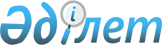 О внесении изменения и дополнения в приказ Министра финансов Республики Казахстан от 18 июля 2006 года № 265 "Об утверждении Правил аккредитации профессиональных аудиторских организаций"Приказ Министра финансов Республики Казахстан от 23 июля 2010 года № 371. Зарегистрирован в Министерстве юстиции Республики Казахстан 23 августа 2010 года № 6408

      В соответствии с подпунктом 2) статьи 7 Закона Республики Казахстан от 20 ноября 1998 года "Об аудиторской деятельности" и в реализацию пункта 2 постановления Правительства Республики Казахстан от 26 мая 2010 года № 476 "Об утверждении стандартов оказания государственных услуг в области бухгалтерского учета и аудита" ПРИКАЗЫВАЮ:



      1. Внести в приказ Министра финансов Республики Казахстан от 18 июля 2006 года № 265 "Об утверждении Правил аккредитации профессиональных аудиторских организаций" (зарегистрирован в Реестре государственной регистрации нормативных правовых актов за № 4336, опубликован в газете "Юридическая газета" от 17 августа 2006 года № 150 (1130)), следующие изменение и дополнение:



      в Правилах аккредитации профессиональных аудиторских организаций, утвержденных указанным приказом:



      в пункте 3:



      абзац третий подпункта 1) изложить в следующей редакции:



      "оригиналы и копии учредительных документов, устава и свидетельства о государственной регистрации и о присвоении регистрационного номера налогоплательщика (нотариально заверенные копии этих документов в случае непредставления оригинала для сверки);";



      дополнить абзацем следующего содержания:



      "После сверки оригиналы возвращаются заявителю в течение двух рабочих дней со дня приема документов.".



      2. Департаменту методологии бухгалтерского учета, аудиторской деятельности Министерства финансов Республики Казахстан (Тулеуов А.О.) обеспечить государственную регистрацию настоящего приказа в Министерстве юстиции Республики Казахстан и его последующее официальное опубликование в установленном законодательством порядке.



      3. Настоящий приказ вводится в действие по истечении десяти календарных дней со дня его первого официального опубликования.      Министр                                    Б. Жамишев
					© 2012. РГП на ПХВ «Институт законодательства и правовой информации Республики Казахстан» Министерства юстиции Республики Казахстан
				